
Территориальная избирательная комиссия
Поддорского района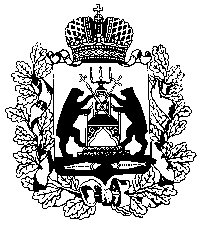 Постановлениес. ПоддорьеО внесении изменений в состав Контрольно-ревизионной службы при Территориальной избирательной комиссии Поддорского районаВ соответствии с постановлением Территориальной избирательной комиссии Поддорского района от 10.02.2018 года № 40/1-3 « О распределении обязанностей членов Территориальной избирательной комиссии Поддорского района с правом решающего голоса по направлениям её деятельности», пунктами 2.2 и 2.4 Положения о Контрольно-ревизионной службе при Территориальной избирательной комиссии Поддорского района, утвержденного постановлением Территориальной избирательной комиссии Поддорского района от 13.07.2016 года № 5/3-3Территориальная избирательная комиссия Поддорского районаПОСТАНОВЛЯЕТ:1. Внести в состав Контрольно-ревизионной службы при Территориальной избирательной комиссии Поддорского района, утвержденный постановлением Территориальной избирательной комиссии Поддорского района от 13.07.2016 года № 5/3-3 следующие изменения:1) вывести из состава Контрольно-ревизионной службы при Территориальной избирательной комиссии Поддорского района Гриних Леонида Альбертовича;2) ввести в состав Контрольно-ревизионной службы при Территориальной избирательной комиссии Поддорского района Алексееву Антонину Александровну, члена Территориальной избирательной комиссии Поддорского района с правом решающего голоса, назначив её членом Контрольно-ревизионной службы при Территориальной избирательной комиссии Поддорского района. 3) Слова « руководитель отдела №14 Управления Федерального казначейства по Новгородской области» заменить словами « главный казначей отдела 10 по городу Старая Русса», слова « заместитель председателя комитета организационно-правового обеспечения» заменить словами « председатель комитета по организационным и кадровым вопросам».  2. Разместить настоящее постановление на странице Территориальной избирательной комиссии Поддорского района официального сайта Администрации Поддорского муниципального района в информационно-телекоммуникационной сети «Интернет».10 февраля 2018 года№ 40 /2 - 3Председатель
Территориальной избирательной комиссии Поддорского районаГ.В. СемёноваСекретарь
Территориальной избирательной комиссии Поддорского районаЛ.А. Кириллова